ОРИГАМИ ЯПОНСКИЙ ЖУРАВЛИК 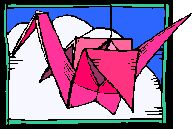 "Древняя японская легенда рассказывает, что если сложить из бумаги тысячу журавликов, исполнится желание. Некоторые люди так и делают - покупают специальные наборы квадратиков бумаги и часами делают птичек. Неужели действительно их желания исполняются? Секрет древней легенды состоит в том, чтобы складывать фигурки не себе, а подарить их окружающим и получить в ответ тысячу улыбок. Тогда появятся новые друзья, а с их помощью действительно и желания часто исполняются!" Текст, рисунки и приемы складывания классических японских моделей журавликов воспроизведены из книги С.Ю. Афонькина и Е.Ю. Афонькиной "Уроки оригами в школе и дома" (Москва, "Аким", 1998) Сергей Афонькин - председатель Санкт-Петербургского Центра оригами, главного редактора журнала "Оригами". -------------------------------------------------------------------------------------- Ну а теперь, - делаем ЖУРАВЛИКА! -------------------------------------------------------------------------------------- Классические фигурки оригами делаются из квадратного листа бумаги, без надрезов и клея. Сначала нам предстоит сложить базовые формы "квадрат" и "птица". Из базовой формы ПТИЦА и делается непосредственно ЖУРАВЛИК. ------------------------------------------------------------------------------------- ЯПОНСКИЙ ЖУРАВЛИК
(классическая модель)
  Фигурки журавликов бывают самые разные. Одни сидят на гнезде, у других на головах красивые хохолки, а третьи машут крыльями! Появление в руках движущейся фигурки похоже на фокус. Хотите научиться? Тогда возьмите еще один квадратик. -------------------------------------------------------------------------------------- ЖУРАВЛИК, МАШУЩИЙ КРЫЛЬЯМИ
(классическая модель)
  1. Перегните квадрат по средним линиям и переверните его. 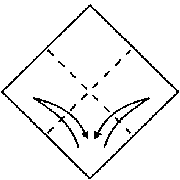 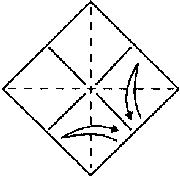 2. Перегните по двум диагоналям и снова переверните квадрат. 3. Надавите в центр и соберите все четыре уголка вместе, сгибая бумагу по намеченным линиям. 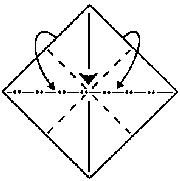 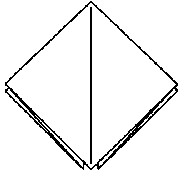 4. Базовая форма КВАДРАТ. Обратите внимание: у нее два разных угла. Один - нераскрывающийся, "глухой", второй - раскрывающийся. Начиная работать с этой базовой формой, не забывайте каждый раз проверять, где на рисунке (сверху или снизу) находится "глухой" угол. 5. Положите базовую форму КВАДРАТ "глухим" углом кверху. Спереди отогните две нижние стороны к центральной линии. 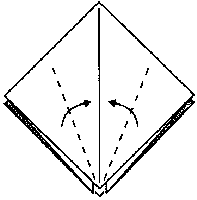 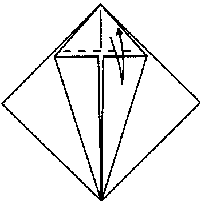 6. Перегните вниз верхний треугольник. 7. Отогните согнутые стороны. 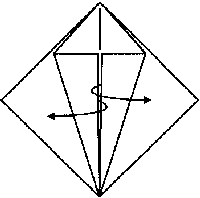 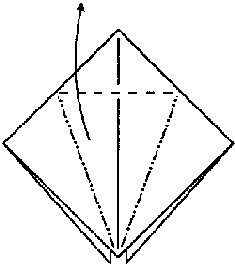 8. Тяните кверху один слой бумаги, сгибая его по указанным линиям (обратите внимание: две "долины" должны стать "горами"). 9. Промежуточный этап работы. 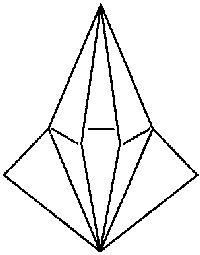 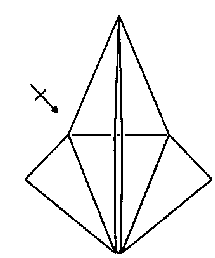 10. Проверьте результат - и повторите сзади действия 5-8. 11. Базовая форма ПТИЦА. Проверьте - у нее внизу должны быть две "ножки", а наверху - два "крылышка". Между "крылышками" посередине находится треугольный "горбик". Он нам еще пригодится! 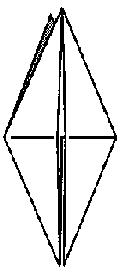 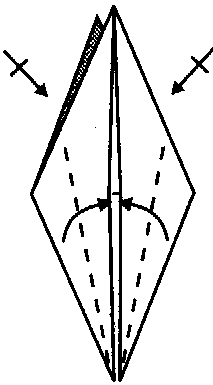 1. Сложите базовую модель ПТИЦА ("ножки" внизу). Спереди и сзади согните нижние боковые стороны к центральной вертикали.2. Обе "ножки" согните наверх и немного в стороны.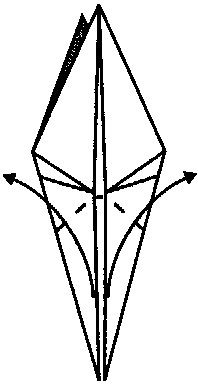 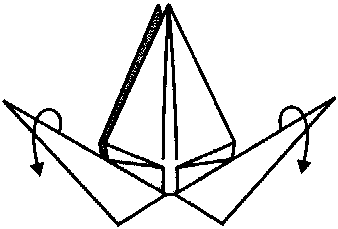 3. Проверьте их положение и опустите вниз.4. Теперь вогните обе ножки внутрь по намеченным линиям.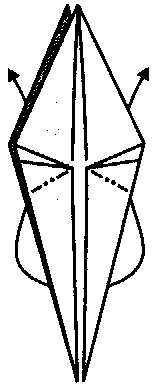 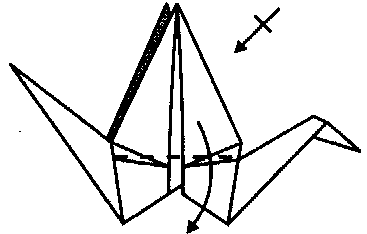 5. Получились шея и хвост. На шее вогните внутрь головку.6. Опустите крылья вниз до упора и немного расплющите "горбик" спины между ними (для этого немного потяните крылышки в сторону).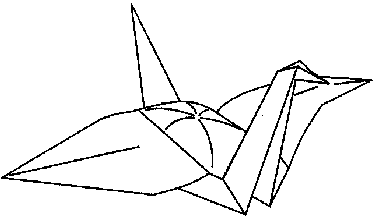 7. Журавлик готов!1. Сложите базовую форму ПТИЦА ("ножки" внизу) и согните правую ножку так, чтобы ее внутренний край совпал с горизонтальной линией.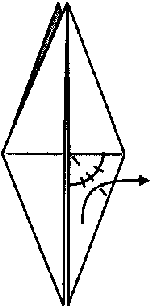 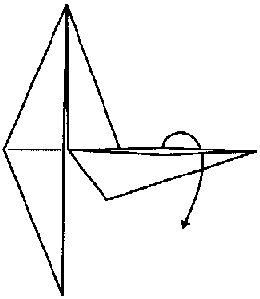 2. Опустите ножку вниз.3. Вогните ножку внутрь по намеченной линии.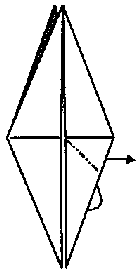 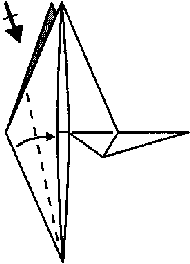 4. Сделайте левую ножку вдвое тоньше - спереди и сзади согните ее края к центральной линии.5. Вогните левую ножку внутрь и наверх - получится шея.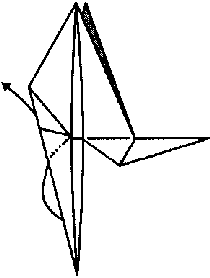 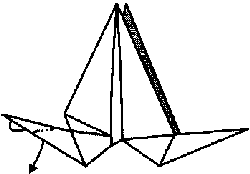 6. Сделайте головку.7. Спереди и сзади перегните крылья вниз до упора.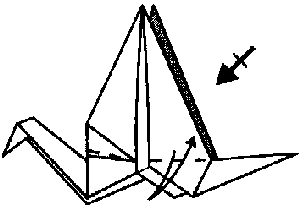 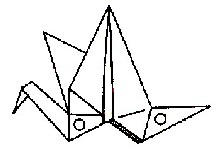 8. Держите фигурку за грудку в районе кружка и начните потягивать за хвостик (на нем второй кружок)9. ЖУРАВЛИК НАЧНЕТ МАХАТЬ КРЫЛЬЯМИ!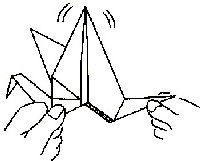 